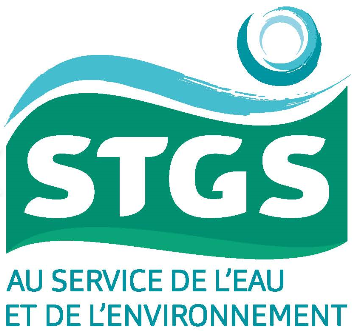 Information complémentairesVous êtres nombreux à vous interroger sur la réception d'un courrier après relevé du compteur d'eau par la Société STGS.Il s'agit d'un courrier type adressé automatiquement vous invitant à vous rapprocher d'un plombier.Avant toute démarche auprès d'un plombier, vérifier la suspicion de fuite en fermant tous vos robinets et en contrôlant un éventuel déroulement de votre compteur